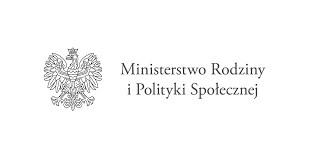 Załącznik nr 1 do SWZ………………………………………………(pieczęć wykonawcy)FORMULARZ OFERTOWYGmina Osiekul. Rynek 128-221 OsiekNawiązując do Ogłoszenia o przetargu nieograniczonym na zadanie pn.:„Adaptacja i wyposażenie pomieszczeń Centrum Opiekuńczo- mieszkalnego w Bukowej”MY NIŻEJ PODPISANI……………………………………………………………………………………………..……………………………………………………………………………………………………..…działając w imieniu i na rzecz……………………………………………………………………………………………….…………………………………………………………………………………………………….(nazwa(firma) dokładny adres wykonawcy/wykonawców)DANE WYKONAWCY:NIP: ………………………………………., REGON: ……………………………………….Tel.: …………………………………….…, Faks: ……………………………………………e-mail: …………………………………..(na które Zamawiający ma przesyłać korespondencję)Składamy ofertę na wykonanie przedmiotu zamówienia w zakresie określonym 
w Specyfikacji Warunków Zamówienia.Oferujemy wykonanie zamówienia objętego przetargiem zgodnie z opisem przedmiotu zamówienia zawartym w Specyfikacji Warunków Zamówienia za cenę: Cena ofertowa wynosi: .................................................................. złotych brutto, (Słownie: ......................................................................................... złotych brutto).w tym podatek VAT w wysokości …… %, tj. w kwocie ……………… zł, słownie: ………………………… 00/100. Wykonawca informuje, że: wybór oferty NIE BĘDZIE prowadzić do powstania u Zamawiającego obowiązku podatkowego zgodnie z przepisami o podatku od towarów i usług, o którym mowa w art. 225 ust. 1 ustawy Pzp.*……………………………………………………………………………………………………………………………………………………………………………………………………*	należy skreślić jeżeli wybór oferty BĘDZIE prowadzić do powstania u Zamawiającego obowiązku podatkowego zgodnie z przepisami o podatku od towarów i usług, o którym mowa w art. 225 ust. 1 Ustawy Pzp, oraz wskazać
1) nazwy (rodzaju) towaru lub usługi, których dostawa lub świadczenie będą prowadziły do powstania obowiązku podatkowego;2)wartości towaru lub usługi objętego obowiązkiem podatkowym zamawiającego, bez kwoty podatku;3) stawki podatku od towarów i usług, która zgodnie z wiedzą wykonawcy, będzie miała zastosowanie.Czy wykonawca jest mikroprzedsiębiorstwem bądź małym lub średnim przedsiębiorstwem?*………………………………………………………………………………………………………………………………………………………………………………………………….…*Informacje są wymagane wyłącznie do celów statystycznych. Mikroprzedsiębiorstwo: przedsiębiorstwo, które zatrudnia mniej niż 10 osób i którego roczny obrót lub roczna suma bilansowa nie przekracza 2 milionów EUR.Małe przedsiębiorstwo: przedsiębiorstwo, które zatrudnia mniej niż 50 osób i którego roczny obrót lub roczna suma bilansowa nie przekracza 10 milionów EUR.Średnie przedsiębiorstwa: przedsiębiorstwa, które nie są mikroprzedsiębiorstwami ani małymi przedsiębiorstwami i które zatrudniają mniej niż 250 osób i których roczny obrót nie przekracza 50 milionów EUR lub roczna suma bilansowa nie przekracza 43 milionów EUR.Termin wykonania zamówienia: 180 dni od daty podpisania umowy.Oświadczamy, że zapoznaliśmy się ze Specyfikacją Warunków Zamówienia oraz 
z istotnymi postanowieniami umowy i nie wnosimy zastrzeżeń oraz uzyskaliśmy niezbędne informacje do przygotowania oferty.Oświadczamy, że uważamy się za związanych niniejszą ofertą przez czas wskazany 
w Specyfikacji Warunków Zamówienia.Akceptujemy warunki płatności zgodnie z istotnymi postanowieniami umowy będącymi załącznikiem do Specyfikacji Warunków Zamówienia.Zobowiązujemy się do zawarcia pisemnej umowy wg projektu stanowiącego załącznik do Specyfikacji Warunków Zamówienia w terminie i miejscu wskazanym przez zamawiającego.Jako Wykonawcy wspólnie ubiegający się o udzielenie zamówienia oświadczamy, że dla potrzeb niniejszego zamówienia, zgodnie z art. 58 ust. 2 Ustawy Pzp ustanowiliśmy pełnomocnika: ………………….………………………………..………………………………….………………………………………………………………………………………………………Oświadczamy, że roboty budowlane w zakresie ……………………….. będzie wykonywał …………………………………………………………………………………………, a roboty budowlane w zakresie ……………………….. będzie wykonywał …………………………………………………………*(*Jeżeli w odniesieniu do warunków dotyczących doświadczenia wykonawcy wspólnie ubiegający się o udzielenie zamówienia polegają na zdolnościach tych z wykonawców, którzy wykonają roboty budowlane do realizacji których te zdolności są wymagane Wykonawcy wspólnie ubiegający się o udzielenie zamówienia składają oświadczenie, z którego wynika, które roboty budowlane wykonają poszczególni wykonawcy.)(w/w pkt wypełniają jedynie Wykonawcy składający wspólną ofertę)Następujący zakres prac zamierzamy zlecić podwykonawcom (należy podać dane podwykonawcy i zakres wykonywanych prac – jeżeli są znani): ………………………………………………………………………………………………………………………………………………………………………………………………11. Oświadczamy, że minimalny okresu gwarancji wynoszący 3 lata wydłużamy o ………………….* lat gwarancji.*należy wpisać o ile lat (w pełnych latach) Wykonawca zobowiązuje się wydłużyć okres gwarancji w stosunku do minimalnego wymaganego okresu 3 lat gwarancji. Wydłużenie okresu gwarancji w stosunku do minimalnego okresu gwarancji; za najkorzystniejszą ofertę w tym kryterium, uważa się ofertę z najdłuższym okresem wydłużenia gwarancji (wydłużenie wyrażone w latach nie dłuższe niż 3 lata), liczonym od minimalnego okresu gwarancji wynoszącego 3 lata (nie podlegającego punktowaniu). W kryterium Wydłużenie okresu gwarancji w stosunku do minimalnego okresu gwarancji punkty przyznawane są w następujący sposób:wydłużenie okresu gwarancji w stosunku do okresu gwarancji przewidzianego przez Zamawiającego 
o 1 rok – 10 punktów, wydłużenie okresu gwarancji w stosunku do okresu gwarancji przewidzianego przez Zamawiającego 
o 2 lata – 30 punktów,wydłużenie okresu gwarancji w stosunku do okresu gwarancji przewidzianego przez Zamawiającego 
o 3 lata – 40 punktów, Wydłużenie przez Wykonawcę w ofercie gwarancji w stosunku do minimalnego okresu gwarancji o więcej niż 3 lata, nie spowoduje przyznania dodatkowych punktów Wykonawca otrzyma maksymalną ilość pktW przypadku braku wydłużenia minimalnej gwarancji Wykonawca otrzymuje 0 pkt. w tym kryterium.Uwaga! W przypadku braku wpisu wydłużenia minimalnego okresu gwarancji w pkt.11 będzie traktowane jako brak wydłużenia gwarancji w związku z tym Wykonawca otrzyma w tym kryterium 0 pkt.12. Osoba pełniąca funkcję Kierownika budowy w specjalności konstrukcyjno-budowlanej ……….……………………………… (imię i nazwisko osoby wskazanej w Formularzu „Doświadczenie Kierownika budowy ”, który stanowi Załącznik nr 7 do SWZ). Wskazany powyżej kierownik budowy posiada minimum 3 letnie  doświadczenie zawodowe w realizacji robót, zgodnie z pkt. 9 ppkt. 9.2.5) SWZ. 13. Osoby wykonujące czynności w zakresie robót budowlanych objętych przedmiotem zamówienia oraz wskazanym przez Zamawiającego, zatrudnione będą na podstawie umowy o pracę w rozumieniu przepisów ustawy z dnia 26 czerwca 1974 r. Kodeks pracy (t.j. Dz. U. z 2019 r. poz. 1040,1043 i 1495).14.Oświadczam, że wypełniłem obowiązki informacyjne przewidziane w art. 13 lub art. 14 RODO* wobec osób fizycznych, od których dane osobowe bezpośrednio lub pośrednio pozyskałem w celu ubiegania się o udzielenie zamówienia publicznego w niniejszym postępowaniu.*** rozporządzenie Parlamentu Europejskiego i Rady (UE) 2016/679 z dnia 27 kwietnia 2016 r. w sprawie ochrony osób fizycznych w związku z przetwarzaniem danych osobowych 
i w sprawie swobodnego przepływu takich danych oraz uchylenia dyrektywy 95/46/WE (ogólne rozporządzenie o ochronie danych) (Dz. Urz. UE L 119 z 04.05.2016, str. 1).**w przypadku gdy wykonawca nie przekazuje danych osobowych innych niż bezpośrednio jego dotyczących lub zachodzi wyłączenie stosowania obowiązku informacyjnego, stosownie do art. 13 ust. 4 lub art. 14 ust. 5 RODO treści oświadczenia wykonawca nie składa (usunięcie treści oświadczenia np. przez jego wykreślenie).15. Wszelką korespondencje w sprawie niniejszego postępowania należy kierować na poniższy adres: ……………………….………………………………..……………………………….……….………………………………………………………………………………………………….16.Oświadczam(y), że(niewłaściwe skreślić):żadna z informacji zawartych w ofercie nie stanowi tajemnicy przedsiębiorstwa w rozumieniu przepisów o zwalczaniu nieuczciwej konkurencjiwskazane poniżej informacje zawarte w ofercie stanowią tajemnicę przedsiębiorstwa w rozumieniu przepisów o zwalczaniu nieuczciwej konkurencji i w związku z niniejszym nie mogą być one udostępniane, w szczególności innym uczestnikom postępowania:Uwaga:	Aby zastrzeżenie było skuteczne Wykonawca musi wykazać, że zastrzeżone informacje stanowią tajemnicę przedsiębiorstwa.  Załącznikami do niniejszej oferty, stanowiące jej integralną część są:…………………………………………………………………………………………………………………………………….…                             ………………………………………………….…..       data                                                                          (podpis osoby upoważnionej)Uwaga!: Formularz oferty musi być opatrzony przez osobę lub osoby uprawnione do reprezentowania firmy kwalifikowanym podpisem elektronicznym, podpisem zaufanym lub podpisem osobistym i przekazany Zamawiającemu wraz z dokumentem (-ami) potwierdzającymi prawo do reprezentacji Wykonawcy przez osobę podpisującą ofertę.Lp.Oznaczenie rodzaju (nazwy) informacjiNazwa pliku1.2.